©Муниципальное   дошкольное образовательноеучреждение детский сад № 57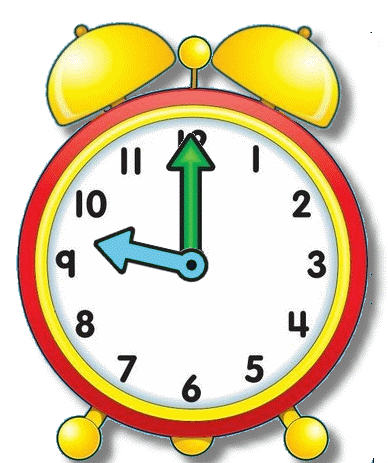 ©Автор: Оглоблина Светлана Валерьевна воспитатель Рыбинск 2018г   Цели:Образовательная: Формирование  умения  отвечать на вопросы.Развивающая: Развитие памяти,   наблюдательности, мышления.Воспитательная: Воспитание умения работать в команде.Возраст детей: 5 – 6 летВарианты: Вариант 1: Ответь на вопросы кроссворда, с помощью подсказок (картинок)Вариант 2: Ответь на вопросы кроссворда, с помощью загадок.Вариант 1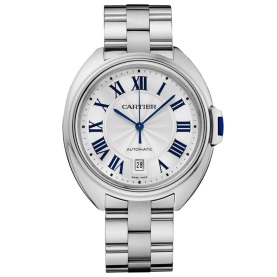 1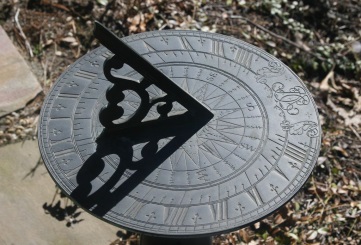 4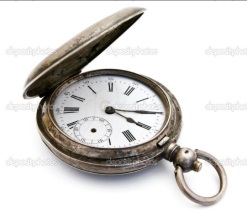 По горизонтали:Наручные часы                                                                                                      3Солнечные часы                                5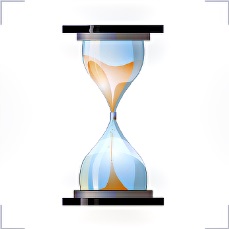 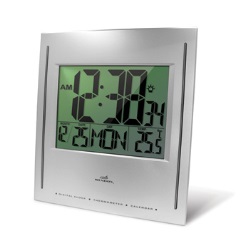 Электронные часыКарманные часыПесочные часыПо вертикали:Настенные часы (ключевое слово)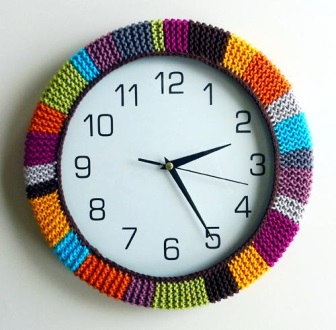 Вариант 2По горизонтали:Их люди носят на руке и  служат они верно.Я у солнышка спросила, сколько времени сейчас.  Солнце палку освятило, показало. Вот те раз!Цифры время стерегут  и  за временем бегут. Время сдвинется на миг, и они тот час же прыг.Они в карманчике живут и никогда не отстают.У этих часов вместо стрелок песок!По вертикали:Братья у календаря  на стене висят не зря. (Ключевое слово)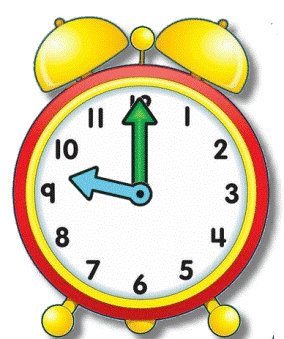 1222222234512345наручныеасолнечныетэлектронныекорманныенпесочныее